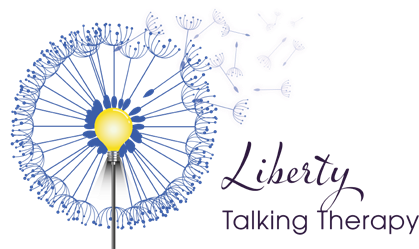 	Course Participant Registration form	Please complete and return this form as soon as possible along with your payment to enquiries@libertytalkingtherapy.comCourse cost: £895 (interest free payment terms available)For further information please email enquiries@libertytalkingtherapy.com or call Catherine on 07906584643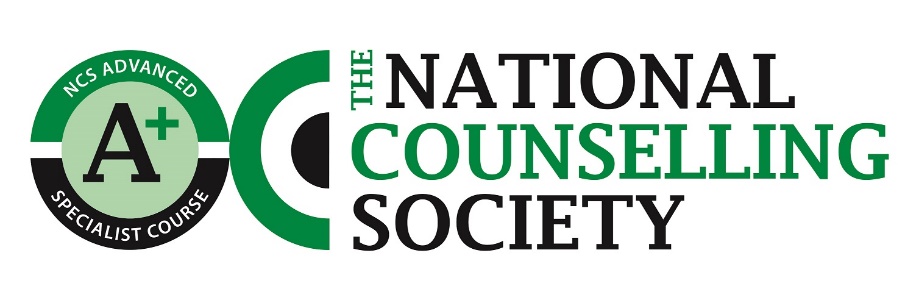 Course Name:Advanced Specialist: Working with Children and Young PeopleDate of course: 18th September 2023Name:Email:Telephone:Emergency contact:Name:Mobile number:Previous training:Please include Level 4 or equivalent training with datesRelevant practice experiencePermission for details to be retained for furtheropportunities with Training by LibertyYes/NoPayment byReferenceBACSLiberty Talking Therapy Limited Account: 28102309Sort Code: 60-83-71Your name + ASCYP